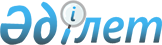 О внесении изменений в приказ Председателя Комитета национальной безопасности Республики Казахстан от 25 сентября 2014 года № 319 "Об утверждении Правил внутреннего распорядка и порядка содержания осужденных на гауптвахте органов военной полиции Комитета национальной безопасности Республики Казахстан"Приказ Председателя Комитета национальной безопасности Республики Казахстан от 7 июня 2016 года № 51. Зарегистрирован в Министерстве юстиции Республики Казахстан 4 июля 2016 года № 13872      Примечание РЦПИ!

      Настоящий приказ вводится в действие с 01.01.2017 г.

      В соответствии с частью второй статьи 83 Уголовно-исполнительного кодекса Республики Казахстан от 5 июля 2014 года и пунктом 2 статьи 50 Закона Республики Казахстан от 6 апреля 2016 года «О правовых актах Республики Казахстан», ПРИКАЗЫВАЮ:



      1. Внести в приказ Председателя Комитета национальной безопасности Республики Казахстан от 25 сентября 2014 года № 319 «Об утверждении Правил внутреннего распорядка и порядка содержания осужденных на гауптвахте органов военной полиции Комитета национальной безопасности Республики Казахстан» (зарегистрирован в Реестре государственной регистрации нормативных правовых актов за № 9842, опубликован в газете «Казахстанская правда» от 27 ноября 2014 года № 232 (27853) следующие изменения:



      в Правилах внутреннего распорядка и порядка содержания осужденных на гауптвахте органов военной полиции Комитета национальной безопасности Республики Казахстан, утвержденных указанным приказом:



      пункт 2 изложить в следующей редакции:

      «2. На гауптвахте ОВП содержатся военнослужащие Вооруженных Сил, других войск и воинских формирований Республики Казахстан, осужденные судом за совершение уголовных проступков к наказанию в виде ареста на срок, определяемый приговором суда.»;



      пункт 40 изложить в следующей редакции:

      «40. Осужденные военнослужащие, содержащиеся на гауптвахте, обеспечиваются:

      1) спальным местом;

      2) постельными принадлежностями на время сна: матрацем, подушкой, одеялом, тремя простынями, двумя наволочками, двумя полотенцами. Лицам женского пола также выдается гигиеническое полотенце;

      3) столовой посудой и столовыми приборами на время приема пищи: миской, кружкой, ложкой;

      4) общевоинскими уставами, книгами, журналами и периодической печатью;

      5) туалетными принадлежностями и предметами личной гигиены.



      Осужденные военнослужащие, содержащиеся на гауптвахте, принимают пищу в камерах.



      Все камеры освещаются в ночное время дежурным освещением.»;



      пункт 43 изложить в следующей редакции:

      «43. Осужденные военнослужащие, содержащиеся на гауптвахте, обеспечиваются питанием, согласно нормам снабжения продовольствием, кормами, техникой, оборудованием и столово-кухонной посудой Пограничной службы, органов военной контрразведки и военной полиции Комитета национальной безопасности Республики Казахстан на мирное время, утвержденным приказом Председателя Комитета национальной безопасности Республики Казахстан от 22 мая 2015 года № 38/ДСП (зарегистрирован в Реестре государственной регистрации нормативных правовых актов за № 11435).



      Зачисление их на питание производится по продовольственным аттестатам.



      Осужденные, не имеющие продовольственных аттестатов, зачисляются на довольствие по выписке из приказа командира воинской части, на балансе которой находится гауптвахта».



      пункт 90 изложить в следующей редакции:

      «90. Иные вопросы оказания медицинской помощи осужденным военнослужащим регулируются Уставом внутренней службы Вооруженных Сил, других войск и воинских формирований, утвержденным Указом Президента Республики Казахстан от 5 июля 2007 года № 364 и законодательством Республики Казахстан в области здравоохранения.».



      2. Департаменту военной полиции Комитета национальной безопасности Республики Казахстан обеспечить:

      1) в установленном порядке государственную регистрацию настоящего приказа в Министерстве юстиции Республики Казахстан;

      2) в течение десяти календарных дней после государственной регистрации настоящего приказа его направление на официальное опубликование в периодических печатных изданиях и информационно-правовой системе «Әділет»;

      3) в течение пяти календарных дней после государственной регистрации направление в Республиканское государственное предприятие на праве хозяйственного ведения «Республиканский центр правовой информации» Министерства юстиции Республики Казахстан для размещения в Эталонном контрольном банке нормативных правовых актов Республики Казахстан.



      3. Контроль за исполнением настоящего приказа возложить на заместителя Председателя Комитета национальной безопасности Республики Казахстан, курирующего деятельность Департамента военной полиции Комитета национальной безопасности Республики Казахстан.



      4. Настоящий приказ подлежит официальному опубликованию и вводится в действие с 1 января 2017 года.      Председатель Комитета национальной

      безопасности Республики Казахстан

      генерал-лейтенант

      национальной безопасности                  В. Жумаканов 
					© 2012. РГП на ПХВ «Институт законодательства и правовой информации Республики Казахстан» Министерства юстиции Республики Казахстан
				